SOPHIACUSTOMER SERVICE & COMMERCEPERSONAL PROFILEI'm a customer service professional with more than 5 years of expertise in aviation, hospitality and travel industry. I have always strived for excellence and exceeded customer expectations in every role, throughout my experience.Industry Expsoure: Aviation, Travel and HospitalityACADEMIC DETAILSBACHELORS OF COMMERCEUNIVERSITY OF MUMBAI 2004- 2007EMPLOYMENT HISTORY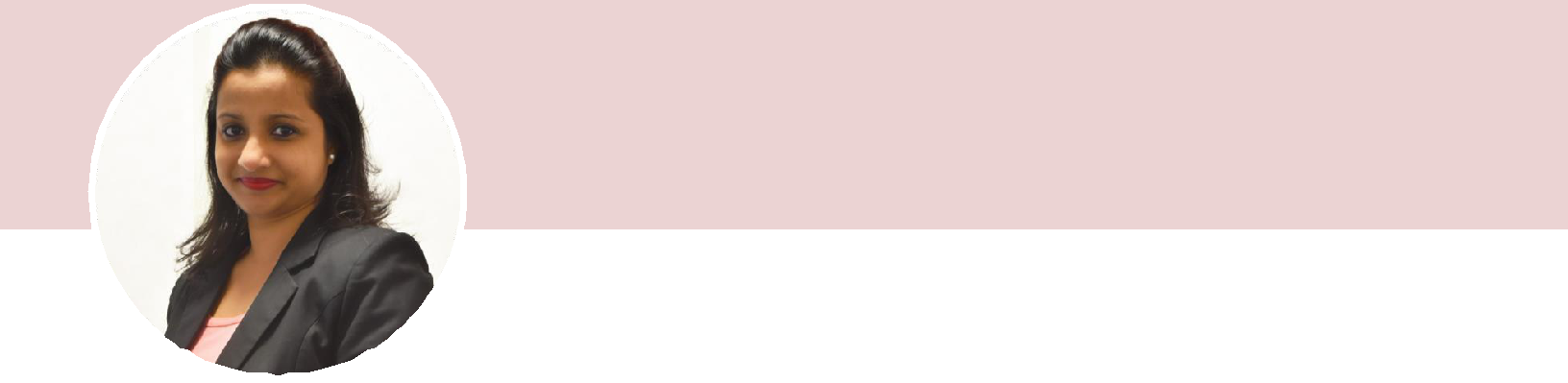 (Temporary contract)Executive Secretary to GM OCT 19 - DEC 19Responsible for leading all phases of mangement reporting, business communications and coporate documentation.Prepare agendas, budgets, spreadsheets for making effcient arrangements for committee, board level and other staff.Plan and execute administrative procedures, operating policies, corporate meetings and industrial associationsDetermine internal communication matters of top priority and safegaurd the confidentiality of management documents.Communicate with walk in clients, vendors and significant stakeholders in the absence of the GM.Manage calendar and scheduling meetings domestically and across the globe for numerous projects.PLANET TAX FREE – Dubai International airport Customer Service and operations - NOV 18 – JUN 19Assigned with helping tourists departing UAE with VAT refund processing inlcuding good exports.Ensured that appropriate validation and inspection is done as per Federal Tax Authority (FTA) of UAE guidelines.Communicated with merchants and authorities to resolve customer complaints and a hassle free Tax free service.Provided the highest level of customer services for merchants and shoppers to easily use modern paymentsTRAVZA TRAVEL SERVICE FZCO – Abu DhabiAREAS OF PROFICIENCYTravel AdvisoryGuest RelationshipBusiness DevelopmentCustomer Relationship ManagementUp-Selling and Cross-SellingTeam Training and MentorshipCorporate Presentation DeliveryLanguages - English, Hindi, Marathi, Konkani, Basic ArabicCONTACTEmail Sophia-397386@gulfjobseeker.com Corporate accounts manager - MAY 18 - SEP 18Lead marketing campaigns increasing the volume of bookings by 85%.Generate new sales that turned into long-lasting relationships.Handled all travel requirements of the corporate directors and stakeholders.Handled retail customers thereby exceeded expectations.QATAR AIRWAYSHub Customer service agent - DEC 16 - APR 17Always offered customer service in compliance with Qatar Airways policies and standards.Handled passenger queries and always offered information covering a wide variety of airline and/or airport related topics.Coordination and establishment of communication between passengers and different departments of Qatar Airways.Provided proactive service to passengers prior to check-in.Responsible for security and customer access to ports of entry.EMIRATES PALACE HOTEL – Abu Dhabi Reservations/ Sales and Marketing - 15 SEP - SEP 16Coordinating with all the hotel departments in order to bring the best possible results providing all request information including space availability, pricing, discounts and general.Resolved guest concerns or complaints in a timely, courteous and professional manner.Use proper selling techniques and strategies to maximize budgeted room occupancy and ancillary revenue goals.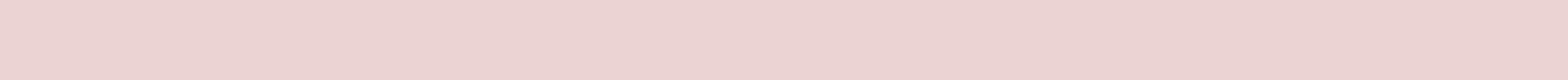 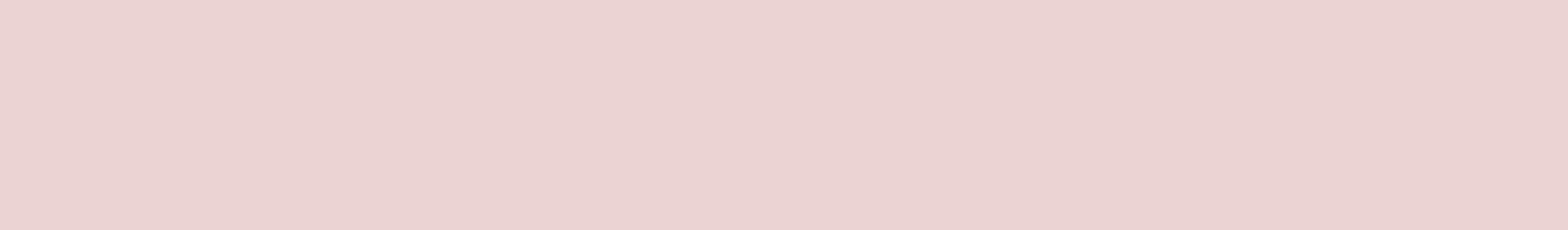 COX & KINGS LTD – MumbaiTravel Advisor NOV 12 – DEC 14Led selling of holiday packages to a variety of long-haul luxury destinations: Europe, Egypt, Turkey, America, Dubai and Far East.Planned departmental and GSA marketing, in additiont to promotion of Travel Packagesand Group Tours with Overseas Agents.- Developed new emerging markets – UK, Singapore, and Sri Lanka increasing departmental revenueIT SkillsOutlook, Excel spreadsheets, Word documents and multi- line phone systemsADDITIONAL QUALIFICATIONS AND TRAININGS2 Months Basic Training in Sabre CRS at Transcontinental e Services.Essential Sales Skills Training from Cox and Kings.Effective Communications Training from Cox and Kings.Essential Communications Training as per Kempinski standards from Emirates Palace.GHA – Discovery Loyalty programme from Emirates Palace.Complaint Handling and Conflict management from Emirates Palace.Al Tea Reservations and ticketing Systems Training from Qatar Airways.Dangerous goods training from Qatar Airways.Amadeus systems training – Travza.CAREER ACCOMPLISHMENTSDeveloped new emerging markets and increased the sales revenue by 30% in 3 months of joining at Cox and kings.Promoted innovative methods of handling critical red flag cases and reducing que management time across all exit points – Airports/Cruise ports/Land borders at Planet Tax Free – Dubai International Airport.Estbalished new processes for better coordination between Reservations, Guest Service Team and Reception for better coordination and reduction in abandoned calls volume from 45% to 12% at Emirates Palace hotel.Recognized regularly for exceptional guest reviews and contributions to the department at Emirates Palace Hotel.REWARDS & RECOGNITIONSHighest IFH score – 96 % (Quality audits – Emirates Palace hotel)VISA STATUS – Currently on Visit visa, available to join immediately